                                                                          Dlui Arcadie Andronic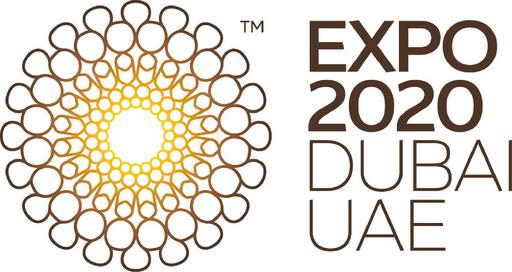 Președintele Comisiei de concursCEREREde participare la concursul de idei                                                                          Dlui Arcadie AndronicPreședintele Comisiei de concursCEREREde participare la concursul de ideiLocalitatea ___________________      ______________________ 20___ Participantul ____________________________________________________________________________________________________ (numele, prenumele /denumirea întreprinderii) Adresa___________________________________________________________________________________________ Telefon______________________________________          Email________________________________________În persoana reprezentantului său _____________________________________________________________________________                                                                                                   (numele, prenumele)Telefon______________________________________          Email________________________________________solicit participarea la Concursul de idei pentru elaborarea și relizarea conceptului de participare a Republicii Moldova la Expoziția Mondială ”Expo 2020 Dubai” Am luat cunoştinţă de Caietul de sarcinii, şi accept condiţiile de desfăşurare a Concursului de idei, inclusiv următoarele: Am fost informat și accept că Depunerea cererii de participare nu implică nici o obligație atît pentru candidați, cît și pentru Organizator. Participantul care a depus cererea de participare la Concurs va fi în drept să o retragă pînă la începerea Concursului.Am fost informat că Participantul la concurs nu achită taxa de participare la concurs. Eliberarea Caietului de sarcini este gratuită, la depunerea cererii de participare la concurs. Am fost informat și accept că Proiectele depuse nu pot fi făcute publice de către autori decît după finalizarea procedurii de selectare şi anunţarea cîştigătorului. În caz contrar, participantul va fi eliminat din Concurs.Am fost informat și accept că Participantul la concurs acoperă toate cheltuielile pentru pregătirea şi prezentarea documentelor solicitate.Am fost informat și accept că Participanţii care au depus cererea de participare au dreptul de a pune organizatorilor întrebări sau a cere explicații cu privire la tema şi regulamentul concursului la secretariatul acestuia. Clarificarile vor fi transmise tuturor participanților care s-au înregistrat în concurs prin depunerea Cererii de participare.În cazul în care voi fi desemnat cîștigător a bunului menționat în cererea respectivă  mă oblig să închei (semnez) contractul în termen de 10 zile lucrătoare, de la data notificării de către Organizator (telefonic, la sediul/adresa indicat(ă) în prezenta cerere sau poșta electronică indicată); Am fost informat despre faptul că Cîștigătorul concursului de concepte poate participa la concursul pentru elaborarea proiectului de design și amenajare a pavilionui dacă va întruni cerințele necesare. Acesta va avea prioritate în cazul clasării pe același loc cu alți candidați la evaluarea ofertelor.Participantul ____________________________________________________________________________________________________ (numele, prenumele /denumirea întreprinderii) Adresa___________________________________________________________________________________________ Telefon______________________________________          Email________________________________________În persoana reprezentantului său _____________________________________________________________________________                                                                                                   (numele, prenumele)Telefon______________________________________          Email________________________________________solicit participarea la Concursul de idei pentru elaborarea și relizarea conceptului de participare a Republicii Moldova la Expoziția Mondială ”Expo 2020 Dubai” Am luat cunoştinţă de Caietul de sarcinii, şi accept condiţiile de desfăşurare a Concursului de idei, inclusiv următoarele: Am fost informat și accept că Depunerea cererii de participare nu implică nici o obligație atît pentru candidați, cît și pentru Organizator. Participantul care a depus cererea de participare la Concurs va fi în drept să o retragă pînă la începerea Concursului.Am fost informat că Participantul la concurs nu achită taxa de participare la concurs. Eliberarea Caietului de sarcini este gratuită, la depunerea cererii de participare la concurs. Am fost informat și accept că Proiectele depuse nu pot fi făcute publice de către autori decît după finalizarea procedurii de selectare şi anunţarea cîştigătorului. În caz contrar, participantul va fi eliminat din Concurs.Am fost informat și accept că Participantul la concurs acoperă toate cheltuielile pentru pregătirea şi prezentarea documentelor solicitate.Am fost informat și accept că Participanţii care au depus cererea de participare au dreptul de a pune organizatorilor întrebări sau a cere explicații cu privire la tema şi regulamentul concursului la secretariatul acestuia. Clarificarile vor fi transmise tuturor participanților care s-au înregistrat în concurs prin depunerea Cererii de participare.În cazul în care voi fi desemnat cîștigător a bunului menționat în cererea respectivă  mă oblig să închei (semnez) contractul în termen de 10 zile lucrătoare, de la data notificării de către Organizator (telefonic, la sediul/adresa indicat(ă) în prezenta cerere sau poșta electronică indicată); Am fost informat despre faptul că Cîștigătorul concursului de concepte poate participa la concursul pentru elaborarea proiectului de design și amenajare a pavilionui dacă va întruni cerințele necesare. Acesta va avea prioritate în cazul clasării pe același loc cu alți candidați la evaluarea ofertelor.